АДМИНИСТРАЦИЯ ИЗОБИЛЬНЕНСКОГО СЕЛЬСКОГО ПОСЕЛЕНИЯНИЖНЕГОРСКОГО РАЙОНАРЕСПУБЛИКИ КРЫМПОСТАНОВЛЕНИЕ         04.05.2017 г.                               с.Изобильное                                № 43 «Об утверждении Положения регистрации трудового договора между работодателем – физическим лицом, не являющимся индивидуальным предпринимателем, с работником администрации Изобильненского сельского поселения» Нижнегорского района Республики КрымВ соответствии с Федеральным законом от 06.10.2003г. №131-ФЗ "Об общих принципах организации местного самоуправления в Российской Федерации", указам Главы Республики Крым от 29.06.2016г. №247-У «Об утверждении Примерного положения регистрации трудового договора между работодателем – физическим лицом, не являющимся индивидуальным предпринимателем с работником в органе местного самоуправления муниципального образования в Республике Крым», Уставом муниципального образования Изобильненское сельское поселение Нижнегорского района Республики Крым, Администрация Изобильненского сельского поселения ПОСТАНОВЛЯЕТ:1. Утвердить прилагаемое Положение регистрации трудового договора между работодателем – физическим лицом, не являющимся индивидуальным предпринимателем с работником администрации Изобильненского сельского поселения Нижнегорского района Республике Крым (далее – Примерное положение). 2. Организовать работу по регистрации трудовых договоров, заключенных между работодателями - физическими лицами, не являющимися индивидуальными предпринимателями, с работниками администрации Изобильненского сельского поселения Нижнегорского района Республике Крым. 3. Настоящее постановление подлежит официальному  обнародованию путем размещения на доске объявлений и на сайте Изобильненского сельского поселения (http:izobilnoe-sp.ru) и вступает в силу с момента его официального обнародования.4. Контроль за выполнением настоящего постановления оставляю за собой.Председатель Изобильненского сельского совета - глава администрацииИзобильненского сельского поселения			      Л.Г.НазароваПриложение № 1к Постановлению главы администрацииИзобильненского сельского поселенияНижнегорского района Республики Крымот 04.05.2017 г. № 43ПОЛОЖЕНИЕрегистрации трудового договора, между работодателем – физическим лицом, не являющимся индивидуальным предпринимателем с работником Администрации Изобильненского сельского поселения Нижнегорского района Республике Крым 1. Настоящее Положение разработано в соответствии Трудовым кодексом Российской Федерации и определяет правила регистрации трудового договора, заключенного между работодателем - физическим лицом, не являющимся индивидуальным предпринимателем, с работником Администрации Изобильненского сельского поселения Нижнегорского района Республике Крым.2. Регистрация трудового договора, заключенного между работодателем – физическим лицом, не являющимся индивидуальным  предпринимателем (далее - работодатель), и работником, осуществляется по месту жительства работодателя (в соответствии с регистрацией) в администрации Изобильненского сельского поселения (далее - регистрирующий орган), в следующем порядке:2.1. Регистрация трудового договора осуществляется по письменному заявлению работодателя.2.2. В целях регистрации трудового договора работодатель в течение 14 дней со дня его заключения представляет в регистрирующий орган:письменное заявление;копию трудового договора с  предъявлением оригинала для обозрения и проставления отметки о регистрации;копию паспорта с предъявлением оригинала для обозрения.2.3. Регистрирующий орган в день регистрации заявления работодателя и документов, предусмотренных под пунктом 2.2 пункта 2 настоящего положения, осуществляет регистрацию в журнале регистрации трудовых договоров (далее - Журнал), а также проставляет отметку о регистрации на оригинале трудового договора с указанием порядкового номера и даты внесения сведений в Журнал.Журнал прошнуровывается и скрепляется печатью (штампом) регистрирующего органа, страницы пронумеровываются.Регистрирующий орган осуществляет хранение Журнала в соответствии с правилами организации государственного архивного дела.2.4. При регистрации договора в Журнале указываются:порядковый номер и дата внесения сведений;данные работодателя (фамилия, имя, отчество, паспортные данные, идентификационный номер налогоплательщика);данные работника (фамилия, имя, отчество, паспортные данные, номер страхового свидетельства государственного пенсионного страхования *);дата заключения договора, вид договора, срок его действия;фамилия, имя, отчество и должность специалиста, осуществившего регистрацию.2.5. Продление срока действия срочного трудового договора, аннулирование или прекращение трудового договора, а также внесение изменений и дополнений в него подлежат регистрации в вышеуказанном порядке.Для регистрации прекращения трудового договора дополнительно представляются документы, подтверждающие прекращение трудовых отношений (копия заявления работника).2.6. Регистрация осуществляется безвозмездно.2.7. Информация, полученная регистрирующим органом, является конфиденциальной.3. В случае необходимости работники и работодатели могут в письменной форме обратиться в регистрирующий орган с целью получения соответствующей справки.Регистрирующий орган выдает справку исходя из информации, отраженной в Журнале. В случае отсутствия информации в Журнале регистрирующий орган выдает справку об отсутствии информации о регистрации трудового договора.4. В случае смерти работодателя или отсутствия сведений о месте его пребывания в течение двух месяцев, иных случаях, не позволяющих продолжать трудовые отношения и исключающих возможность регистрации факта прекращения трудового договора, работник имеет право в течение одного месяца обратиться в регистрирующий орган, в котором был зарегистрирован трудовой договор, для регистрации факта прекращения трудового договора. Регистрация факта прекращения трудового договора осуществляется на основании заявления работника и документов, подтверждающих смерть работодателя, отсутствие сведений о месте его пребывания и иные обстоятельства, не позволяющие продолжать трудовые отношения.         Приложение № 1 к Положению регистрации трудового договора          между работодателем – физическим лицом, не         являющимся индивидуальным редпринимателем, с работником администрации        Изобильненского сельского поселения        Нижнегорского района Республики КрымФОРМА КНИГИ РЕГИСТРАЦИИ ТРУДОВЫХ ДОГОВОРОВв администрации Изобильненского сельского поселения Нижнегорского района Республики КрымФОРМА КНИГИ РЕГИСТРАЦИИ РАСТОРЖЕНИЯ ТРУДОВЫХ ДОГОВОРОВ в администрации Изобильненского сельского поселения Нижнегорского района Республики КрымОбщие сведенияОбщие сведенияОбщие сведенияОбщие сведенияОбщие сведенияN 
п/пНаименование 
работодателя 
(Ф.И.О., 
данные гос. 
регистрации)Основной вид 
деятельностиСведения 
о работнике 
(Ф.И.О.)Место 
осуществления 
трудовой 
деятельности 
(адрес)12345Сведения о регистрации 
трудового договораСведения о регистрации 
трудового договораСведения о регистрации 
трудового договораСведения о регистрации 
трудового договораДата поступления 
трудового договора 
на регистрациюДата регистрацииПрисвоенный регистрационный номерПодпись 
работодателя6789Сведения о расторжении трудового договораСведения о расторжении трудового договораСведения о расторжении трудового договораСведения о расторжении трудового договораСведения о расторжении трудового договораСведения о расторжении трудового договораСведения о расторжении трудового договораСведения о расторжении трудового договораN
п/пНаименование работодателя 
(Ф.И.О., 
данные гос. 
регистрацииСведения о работнике
(Ф.И.О.)Дата 
поступления
труд. дог. 
на 
регистрациюОснование для 
расторжен.
труд. дог. 
(ст. ТК РФ)Дата 
регист.Присвоен- ный 
регистр. 
номерПодпись работодателя12345678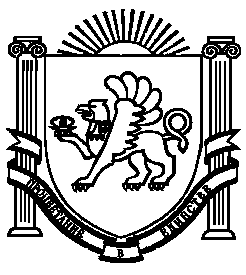 